Złącznik nr 2 do SWZ 	(Nazwa i adres Wykonawcy)NR NIP / KRS: ……………………………..REGON: ………………………………..…..Telefon / Fax: ………………………………  adres e-mail: ………………………….….                                                                                                                                                                     Zamawiający: Samodzielny Publiczny Zakład Opieki Zdrowotnej w Myślenicach 32-400 Myśleniceul. Szpitalna 2Dostawy niesterylnego sprzętu jednorazowego użytku dla zamówienia publicznego nr 45/PN/21Część 1: opakowania i akcesoria sterylizacyjneZamówienie wykonamy za cenę netto: .................................................................... zł. słownie netto ........................................................................................................................ zł.Podatek VAT………w kwocie………………………………………………………………złSłownie podatek……………………………………………………………………………..złbrutto .................................................................................. zł.słownie brutto ....................................................................................................................... zł.Termin dostawy cito…………………(24 lub 48 godzin)Do oferty dołączono wszystkie wymagane dokumenty wraz z opisami szczegółowymi Część 2: akcesoria do ssaków Zamówienie wykonamy za cenę netto: .................................................................... zł. słownie netto ........................................................................................................................ zł.Podatek VAT………w kwocie………………………………………………………………złSłownie podatek……………………………………………………………………………..złbrutto .................................................................................. zł.słownie brutto ....................................................................................................................... zł.Termin dostawy cito…………………(24 lub 48 godzin)Do oferty dołączono wszystkie wymagane dokumenty wraz z opisami szczegółowymi Część 3: zestawy oddechowe Zamówienie wykonamy za cenę netto: .................................................................... zł. słownie netto ........................................................................................................................ zł.Podatek VAT………w kwocie………………………………………………………………złSłownie podatek……………………………………………………………………………..złbrutto .................................................................................. zł.słownie brutto ....................................................................................................................... zł.Termin dostawy cito…………………(24 lub 48 godzin)Do oferty dołączono wszystkie wymagane dokumenty wraz z opisami szczegółowymi Część 4: maski ustno-nosowe Zamówienie wykonamy za cenę netto: .................................................................... zł. słownie netto ........................................................................................................................ zł.Podatek VAT………w kwocie………………………………………………………………złSłownie podatek……………………………………………………………………………..złbrutto .................................................................................. zł.słownie brutto ....................................................................................................................... zł.Termin dostawy cito…………………(24 lub 48 godzin)Do oferty dołączono wszystkie wymagane dokumenty wraz z opisami szczegółowymi Część 5: elektrody do EKG i akcesoria Zamówienie wykonamy za cenę netto: .................................................................... zł. słownie netto ........................................................................................................................ zł.Podatek VAT………w kwocie………………………………………………………………złSłownie podatek……………………………………………………………………………..złbrutto .................................................................................. zł.słownie brutto ....................................................................................................................... zł.Termin dostawy cito…………………(24 lub 48 godzin)Do oferty dołączono wszystkie wymagane dokumenty wraz z opisami szczegółowymi Część 6: wkłady do ssaków Zamówienie wykonamy za cenę netto: .................................................................... zł. słownie netto ........................................................................................................................ zł.Podatek VAT………w kwocie………………………………………………………………złSłownie podatek……………………………………………………………………………..złbrutto .................................................................................. zł.słownie brutto ....................................................................................................................... zł.Termin dostawy cito…………………(24 lub 48 godzin)Do oferty dołączono wszystkie wymagane dokumenty wraz z opisami szczegółowymi Część 7: maski do resuscytatora Zamówienie wykonamy za cenę netto: .................................................................... zł. słownie netto ........................................................................................................................ zł.Podatek VAT………w kwocie………………………………………………………………złSłownie podatek……………………………………………………………………………..złbrutto .................................................................................. zł.słownie brutto ....................................................................................................................... zł.Termin dostawy cito…………………(24 lub 48 godzin)Do oferty dołączono wszystkie wymagane dokumenty wraz z opisami szczegółowymi Część 8: ostrza do strzygarek  Zamówienie wykonamy za cenę netto: .................................................................... zł. słownie netto ........................................................................................................................ zł.Podatek VAT………w kwocie………………………………………………………………złSłownie podatek……………………………………………………………………………..złbrutto .................................................................................. zł.słownie brutto ....................................................................................................................... zł.Termin dostawy cito…………………(24 lub 48 godzin)Do oferty dołączono wszystkie wymagane dokumenty wraz z opisami szczegółowymi Część 9: elektrody inne Zamówienie wykonamy za cenę netto: .................................................................... zł. słownie netto ........................................................................................................................ zł.Podatek VAT………w kwocie………………………………………………………………złSłownie podatek……………………………………………………………………………..złbrutto .................................................................................. zł.słownie brutto ....................................................................................................................... zł.Termin dostawy cito…………………(24 lub 48 godzin)Do oferty dołączono wszystkie wymagane dokumenty wraz z opisami szczegółowymi Część 10: filtryZamówienie wykonamy za cenę netto: .................................................................... zł. słownie netto ........................................................................................................................ zł.Podatek VAT………w kwocie………………………………………………………………złSłownie podatek……………………………………………………………………………..złbrutto .................................................................................. zł.słownie brutto ....................................................................................................................... zł.Termin dostawy cito…………………(24 lub 48 godzin)Do oferty dołączono wszystkie wymagane dokumenty wraz z opisami szczegółowymi Część 11: worki na zwłoki  Zamówienie wykonamy za cenę netto: .................................................................... zł. słownie netto ........................................................................................................................ zł.Podatek VAT………w kwocie………………………………………………………………złSłownie podatek……………………………………………………………………………..złbrutto .................................................................................. zł.słownie brutto ....................................................................................................................... zł.Termin dostawy cito…………………(24 lub 48 godzin)Do oferty dołączono wszystkie wymagane dokumenty wraz z opisami szczegółowymi Część 12: układy oddechowe i kaniuleZamówienie wykonamy za cenę netto: .................................................................... zł. słownie netto ........................................................................................................................ zł.Podatek VAT………w kwocie………………………………………………………………złSłownie podatek……………………………………………………………………………..złbrutto .................................................................................. zł.słownie brutto ....................................................................................................................... zł.Termin dostawy cito…………………(24 lub 48 godzin)Do oferty dołączono wszystkie wymagane dokumenty wraz z opisami szczegółowymi Informujemy, że złożona oferta nie będzie/będzie1) prowadzić do powstania u Zamawiającego obowiązku podatkowego, o którym mowa w art. 91 ust. 3a Prawo zamówień publicznych (tekst jednolity Dz. U. z 2018 r., poz. 1986). Informujemy, że Wykonawca jest małym/średnim/dużym2) przedsiębiorstwem. (w przypadku oferty wspólnej informację należy odnieść do Lidera składającego ofertę w postępowaniu) Oświadczamy, że projekt umowy, stanowiący załącznik do Specyfikacji Warunków Zamówienia, został przez nas zaakceptowany.Oświadczamy, że zamówienie zrealizujemy samodzielnie/przy udziale podwykonawców, powierzając im wykonanie następujących części zamówienia 2):Oświadczamy, że zapoznaliśmy się ze Specyfikacją Istotnych Warunków Zamówienia i nie wnosimy do niej zastrzeżeń.        Oświadczam, że wypełniłem obowiązki informacyjne przewidziane w art. 13 lub art. 14 RODO wobec osób fizycznych, od których dane osobowe bezpośrednio lub pośrednio pozyskałem w celu ubiegania się o udzielenie zamówienia publicznego w niniejszym postępowaniu........................ ,data  .................                             .......................................................................                                                                                                                                         Podpis (podpisy) osób uprawnionych do                                                                                                                                   reprezentowania Wykonawcyniewłaściwe skreślić - Art. 225 ust. 1 ustawy Prawo zamówień publicznych (tekst jednolity Dz. U. z 2019 r., poz. 2019, z późn. zm.) – Jeżeli została złożona oferta, której wybór prowadziłby do powstania u zamawiającego obowiązku podatkowego zgodnie z ustawą z dnia 11 marca 2004 r. o podatku od towarów i usług (Dz. U. z 2018 r. poz. 2174, z późn. zm.15)), dla celów zastosowania kryterium ceny lub kosztu zamawiający dolicza do przedstawionej w tej ofercie ceny kwotę podatku od towarów i usług, którą miałby obowiązek rozliczyć.niewłaściwe skreślićZałącznik nr 3 do SWZSTANDARDOWY FORMULARZJEDNOLITEGO EUROPEJSKIEGO DOKUMENTU ZAMÓWIENIACzęść I: Informacje dotyczące postępowania o udzielenie zamówienia oraz instytucji zamawiającej lub podmiotu zamawiającegoINFORMACJE NA TEMAT POSTĘPOWANIA O UDZIELENIE ZAMÓWIENIACzęść II: Informacje dotyczące wykonawcyA: INFORMACJE NA TEMAT WYKONAWCYB: INFORMACJE NA TEMAT PRZEDSTAWICIELI WYKONAWCYC: INFORMACJE NA TEMAT POLEGANIA NA ZDOLNOŚCI INNYCH PODMIOTÓWD: INFORMACJE DOTYCZĄCE PODWYKONAWCÓW, NA KTÓRYCH ZDOLNOŚCI WYKONAWCA NIE POLEGACzęść III: Podstawy wykluczeniaA: PODSTAWY ZWIĄZANE Z WYROKAMI SKAZUJĄCYMI ZA PRZESTĘPSTWOB: PODSTAWY ZWIĄZANE Z PŁATNOŚCIĄ PODATKÓW LUB SKŁADEK NA UBEZPIECZENIE SPOŁECZNEC: PODSTAWY ZWIĄZANE Z NIEWYPŁACALNOŚCIĄ, KONFLIKTEM INTERESÓW LUB WYKROCZENIAMI ZAWODOWYMID: INNE PODSTAWY WYKLUCZENIA, KTÓRE MOGĄ BYĆ PRZEWIDZIANE W PRZEPISACH KRAJOWYCH PAŃSTWA CZŁONKOWSKIEGO INSTYTUCJI ZAMAWIAJĄCEJ LUB PODMIOTU ZAMAWIAJĄCEGO Część IV: Kryteria kwalifikacji W odniesieniu do kryteriów kwalifikacji (sekcja α lub sekcje A–D w niniejszej części) wykonawca oświadcza, że: α: OGÓLNE OŚWIADCZENIE DOTYCZĄCE WSZYSTKICH KRYTERIÓW KWALIFIKACJIA: KOMPETENCJE B: SYTUACJA EKONOMICZNA I FINANSOWAC: ZDOLNOŚĆ TECHNICZNA I ZAWODOWAD: SYSTEMY ZAPEWNIANIA JAKOŚCI I NORMY ZARZĄDZANIA ŚRODOWISKOWEGO 	 Część V: Ograniczanie liczby kwalifikujących się kandydatówWykonawca oświadcza, że: Część VI: Oświadczenia końcoweNiżej podpisany(-a)(-i) oficjalnie oświadcza(-ją), że nie jestem(śmy) wykonawcą, wobec którego orzeczono tytułem środka zapobiegawczego zakazu ubiegania się o zamówienia publiczne.

Niżej podpisany(-a)(-i) oficjalnie oświadcza(-ją), że informacje podane powyżej w częściach II–V są dokładne i prawidłowe oraz że zostały przedstawione z pełną świadomością konsekwencji poważnego wprowadzenia w błąd. Niżej podpisany(-a)(-i) oficjalnie oświadcza(-ją), że jest (są) w stanie, na żądanie i bez zwłoki, przedstawić zaświadczenia i inne rodzaje dowodów w formie dokumentów, z wyjątkiem przypadków, w których: instytucja zamawiająca lub podmiot zamawiający ma możliwość uzyskania odpowiednich dokumentów potwierdzających bezpośrednio za pomocą bezpłatnej krajowej bazy danych w dowolnym państwie członkowskim, lub  najpóźniej od dnia 18 kwietnia 2018 r., instytucja zamawiająca lub podmiot zamawiający już posiada odpowiednią dokumentację. Niżej podpisany(-a)(-i) oficjalnie wyraża(-ją) zgodę na to, aby [SP ZOZ w Myślenicach] uzyskał(-a)(-o) dostęp do dokumentów potwierdzających informacje, które zostały przedstawione w treści niniejszego jednolitego europejskiego dokumentu zamówienia, na potrzeby postępowania 45/PN/21. Data [……………………..], miejscowość [………………..…..…..], podpis(-y): […………………………………..] Załącznik nr 4 do SWZ                                                                                          	(Nazwa i adres Wykonawcy)Oświadczeniew trybie art. 108 ust. 1 pkt. 5 ustawy Prawo zamówień publicznych 
o przynależności lub braku przynależności do tej samej grupy kapitałowej *)Na potrzeby postępowania o udzielenie zamówienia publicznego nr 45/PN/21  oświadczam, co następuje:Na podstawie art. 85 ust. 1 ustawy Prawo zamówień publicznych (tekst jednolity Dz. U. z 2021 r., poz. 1129 z późn. zm.), oświadczam, że po zapoznaniu się z firmami oraz adresami wykonawców, którzy złożyli oferty, zamieszczonymi na stronie internetowej zamawiającego:przynależę do tej samej grupy kapitałowej w rozumieniu ustawy z dnia 16 lutego 2007 r. o ochronie konkurencji i konsumentów (tekst jednolity Dz. U. z 2020 r., poz. 1076 i 1086, z późn. zm.).......................................           (miejscowość, data)         ..........................................................................podpis osoby uprawnionej doreprezentowania Wykonawcynie przynależę do tej samej grupy kapitałowej w rozumieniu ustawy z dnia 16 lutego 2007 r. o ochronie konkurencji i konsumentów (tekst jednolity Dz. U. z 2020 r., poz. 1076 i 1086, z późn. zm.),.......................................           (miejscowość, data)         ...................................................................podpis osoby uprawnionej doreprezentowania Wykonawcy*) Należy wypełnić pkt 1 lub pkt 2UwagaW przypadku wypełnienia pkt. 1 wraz ze złożeniem oświadczenia, wykonawca może przedstawić dowody, że powiązania z innym wykonawcą nie prowadzą do zakłócenia konkurencji 
w postępowaniu o udzielenie zamówienia.Załącznik nr 6 do SWZ                                                                                         UMOWA-wzórNr ....zawarta w Myślenicach w  dniu ............ r. pomiędzy: Samodzielnym Publicznym Zakładem Opieki Zdrowotnej w Myślenicach, 32–400 Myślenice, ul. Szpitalna 2; numer księgi rejestrowej podmiotu leczniczego: 000000005588; KRS: 0000008625, NIP: 681-16-90-668, reprezentowanym przez:Dyrektora - Adama Styczniazwanym w dalszej części umowy Zamawiającyma………………. (NIP: …………., REGON: ……………., KRS: …………………….), reprezentowanym przez:…………………………………………………zwanym w dalszej części umowy Wykonawcą.	Na podstawie przeprowadzonego postępowania w trybie przetargu nieograniczonego stosownie do zapisów Ustawy z dnia 11 września 2019 r. Prawo zamówień publicznych (tekst jednolity Dz. U. z 2021 r., poz. 1129 z późn. zm.), na art. 132, którego dokumentacja stanowi integralną część umowy, strony zawierają umowę o następującej treści:§1.Wykonawca sprzedaje, a Zamawiający nabywa ....................................... – wyszczególnione w załączniku (część…. ) do umowy - dla Samodzielnego Publicznego Zakładu Opieki Zdrowotnej w Myślenicach zwane dalej „towarem.Wartość netto umowy wynosi: ......................... zł (słownie: ..........................00/100)Wartość brutto umowy wynosi: ......................... zł (słownie: .............................00/100)   Dopuszcza się możliwość nie wykorzystania całości zamówienia w okresie obowiązywania umowy.§2.Umowa będzie wykonywana w okresie ................ miesięcy od ...... 20…. r. do ...... 20…. r.Wykonawca będzie dostarczać towar na podstawie zamówień składanych przez Zamawiającego.Towar dostarczany będzie w oryginalnym opakowaniu transportem na koszt Wykonawcy.Dostawa będzie odbywać się w uwzględnionych na bieżąco wielkościach transz, w terminie 3 dni roboczych od złożenia zamówienia. Możliwość dostaw awaryjnych do …….. godzin od daty telefonicznego złożenia zamówienia, potwierdzonego faksem. Gdy termin dostawy awaryjnej wypadnie w dzień świąteczny, dostawa nastąpi w najbliższym dniu roboczym.W przypadku nieterminowych realizacji dostaw lub dostaw niezgodnych pod względem towaru bądź ilości z zamówieniami – będzie naliczana przez Zamawiającego kara w wysokości 0,5% za każdy dzień zwłoki, licząc od wartości zamówionych, a nie dostarczonych przez Wykonawcę. Naliczanie kary umownej z tytułu przekroczenia terminu realizacji dostawy przedmiotu umowy nie będzie miało miejsca w sytuacji wstrzymania dostaw z powodu zaległości w zapłacie za towar już przez Zamawiającego pobrany. W przypadku niewywiązania się z zamówienia a zaistniała konieczność pilnego zakupu Zamawiający obciąży Wykonawcę różnicą w cenie między ofertową a ceną zakupu u innego Wykonawcy.W przypadku powtarzających się nieterminowych lub niezgodnych pod względem asortymentu dostaw, a także istotnych odstępstw jakościowych, Zamawiający ma prawo wypowiedzenia umowy ze skutkiem natychmiastowym bez prawa Wykonawcy do naliczania odszkodowania.Strony zastrzegają dochodzenie odszkodowania uzupełniającego na zasadach ogólnych.W przypadku udokumentowanego braku spowodowanego chwilowym lub całkowitym wstrzymaniem realizacji części lub całości dostaw produktów leczniczych o nazwie handlowej wskazanej przez Wykonawcę w ofercie i umowie Zamawiający dopuszcza produkty lecznicze równoważne odpowiadające opisowi umieszczonemu w załączniku cenowym, przy zachowaniu cen jednostkowych, oraz po uprzednim zaakceptowaniu produktów leczniczych równoważnych przez Zamawiającego. Zmiany w tym zakresie nie wymagają formy pisemnej w postaci aneksów.§3.Odbioru zamówionego towaru dokona osoba upoważniona przez Zamawiającego.Płatności będą realizowane przez Zamawiającego przelewem na podstawie oryginału faktury VAT w terminie 60 dni od daty otrzymania faktury na konto: ...............................................Rozliczenia pomiędzy Zamawiającym a Wykonawcą będą następowały po zakończeniu każdego miesiąca trwania umowy, na podstawie jednej faktury VAT wystawionej w terminie do 7 dnia miesiąca następującego po miesiącu, w którym została dokonana sprzedaż artykułów spożywczych.W fakturze VAT, o której mowa w ust.1, Wykonawca obowiązany jest zamieścić datę wystawienia faktury przypadającą na ostatni dzień miesiąca, w którym została dokonana sprzedaż ......................... oraz wyszczególnić zamówiony towar.Zamawiający zobowiązany jest dokonać zapłaty Wykonawcy za dostarczony towar w terminie do 60 dni od daty dostarczenia Zamawiającemu faktury VAT, na rachunek bankowy wskazany w fakturze VAT.Przez termin zapłaty rozumie się dzień obciążenia konta bankowego Zamawiającego§4.Wykonawca nie może przenieść wierzytelności na osobę trzecią bez zgody Podmiotu Tworzącego i Zamawiającego wyrażonej w formie pisemnej pod rygorem nieważności.Wyklucza się stosowanie przez strony umowy konstrukcji prawnej, o której mowa w art. 518KC (w szczególności Wykonawca nie może zawrzeć umowy poręczenia z podmiotem trzecim) oraz wszelkich innych konstrukcji prawnych skutkujących zmianą podmiotową po stronie wierzyciela.Naruszenie zakazu określonego w ust. 2, skutkować będzie dla Wykonawcy obowiązkiem zapłaty na rzecz Zamawiającego kary umownej w wysokości spełnionego przez osobę trzecią świadczenia.  Przed ostatecznym ustaleniem obowiązku zapłaty kary umownej określonej w ust 4, Przyjmujący zamówienie może złożyć pisemne wyjaśnienie w terminie 14 dni od wezwania do udzielenia wyjaśnień  przez Udzielającego zamówienie. Brak złożenia pisemnego wyjaśnienia nie stanowi przeszkody do nałożenia kary umownej o której mowa w ust 3. Należności za zrealizowane zamówienie będą uregulowane z konta Zamawiającego na konto Wykonawcy wg przedłożonej faktury.Zamawiający zobowiązany jest dokonać zapłaty za wykonane dostawy do 60 dni od daty otrzymania od Wykonawcy faktury.Przez termin zapłaty rozumie się dzień obciążenia konta bankowego Zamawiającego.§5.Wykonawca zobowiązuje się nie zmieniać cen towaru podlegających zamówieniu przez czas trwania umowy.§6.Wykonawca wystawi Zamawiającemu każdorazowo pisemny dokument potwierdzający termin przydatności na dostarczoną partię towaru obowiązującą przez okres nie mniej niż 6 miesięcy, liczony od daty podpisania protokołu odbioru tej partii.Dokument zostanie doręczony odbiorcy nie później niż w dniu podpisania protokołu odbioru towaru.Wykonawca udziela rękojmi za wady fizyczne i prawne dostarczanego towaru.§7.W przypadku ewentualnych sporów wynikających z realizacji umowy, strony będą się starały rozwiązać je na drodze polubownej, a w razie braku porozumienia spór rozstrzygnie Sąd właściwy miejscowo dla siedziby Zamawiającego.§8.Wykonawca zapłaci Zamawiającemu karę umowną w wysokości 10 % wartości dostawy niezrealizowanej w przypadku odstąpienia przez Wykonawcę od zawartej umowy, jeżeli wina leżeć będzie po stronie Wykonawcy.§9.Odstąpienie od umowy może nastąpić tylko w przypadkach przewidzianych obowiązującymi przepisami oraz postanowieniami umowy. W razie zaistnienia istotnej zmiany okoliczności powodującej, że wykonanie umowy nie leży w interesie publicznym, czego nie można było przewidzieć w chwili zawarcia umowy, Zamawiający może odstąpić od umowy w terminie 30 dni od powzięcia wiadomości o tych okolicznościach. W takim przypadku Wykonawca może żądać wyłącznie wynagrodzenia należnego z tytułu wykonania części umowy.§10.Strony nie ponoszą odpowiedzialności za niewykonanie lub nienależyte wykonanie obowiązków wynikających z umowy spowodowane siłą wyższą. Za przypadki siły wyższej uważa się wszelkie nieznane stronom w chwili zawierania umowy zdarzenia, zaistniałe niezależnie od woli stron, i na których zaistnienie strony nie miały żadnego wpływu jak np. wojna, atak terrorystyczny, pożar, powódź, epidemie, strajki, zarządzenia władz, długotrwałe i katastrofalne warunki pogodowe, itp. Strona powołująca się na siłę wyższą powinna zawiadomić drugą stronę na piśmie w terminie 3 dni od zaistnienia zdarzenia stanowiącego przypadek siły wyższej pod rygorem utraty prawa powołania się na siłę wyższą. Fakt zaistnienia siły wyższej powinien być udowodniony dokumentem pochodzącym od właściwego organu administracji publicznej, IMGW.Opóźnienie lub wadliwe wykonanie całości lub części umowy z powodu siły wyższej, 
nie stanowi dla Strony dotkniętej siłą wyższą, naruszenia postanowień umowy.§11.Zmiany treści umowy wymagają formy pisemnej w formie aneksu pod rygorem nieważności, a ewentualne zmiany mogą być do niej wprowadzone tylko za zgodą obu stron.§12.W sprawach nie uregulowanych niniejszą umową mają zastosowanie odpowiednie przepisy Kodeksu Cywilnego.§13Ewentualne spory na tle wykonania niniejszej umowy podlegają rozstrzygnięciu przez Sąd właściwy miejscowo dla Zamawiającego.§14.Nad prawidłową realizacją umowy czuwać będzie ……§15.Umowa została sporządzona w dwóch jednobrzmiących egzemplarzach, po jednym dla każdej ze stron.ZAMAWIAJĄCY:						WYKONAWCA:Załącznik nr 7WzórNa potrzeby postępowania o udzielenie zamówienia publicznego nr 45/PN/21  oświadczam, co następuje:oświadczam/oświadczamy*, że: Informacje zawarte w oświadczeniu JEDZ, o którym mowa w art. 125 ust. 1 ustawy PZP w zakresie podstaw wykluczenia z postępowania wskazanych przez Zamawiającego, o których mowa w:art. 108 ust. 1 pkt 3 Ustawy Pzp,art. 108 ust.1 pkt 4 Ustawy Pzp, dotyczących orzeczenia zakazu ubiegania się o zamówienie publiczne tytułem środka zapobiegawczego,art. 108 ust. 1 pkt 5 Ustawy Pzp, dotyczących zawarcia z innymi Wykonawcami porozumienia mającego na celu zakłócenie konkurencji,art. 108 ust. 1 pkt 6 Ustawy Pzp,art. 109 ust. 1 pkt 1 Ustawy Pzp, odnośnie do naruszenia obowiązków dotyczących płatności podatków i opłat lokalnych, o których mowa w ustawie z dnia 12 stycznia 1991r. o podatkach i opłatach lokalnych,są nadal aktualne.……………………………………….Firma podwykonawcyCzęść zamówienia, której wykonanie Wykonawca zamierza powierzyć podwykonawcy Wartość lub procentowa część zamówienia, jaka zostanie powierzona podwykonawcyNumer ogłoszenia w …………………………………….Informacje umożliwiające jednoznaczne zidentyfikowanie postępowania o udzielenie zamówienia (adres publikacyjny na poziomie krajowym), w przypadku, gdy publikacja ogłoszenia w Dzienniku Urzędowym Unii Europejskiej nie jest wymagana: [………………………………]Tożsamość zamawiającego Odpowiedź: Nazwa:  SP ZOZ w MyślenicachJakiego zamówienia dotyczy niniejszy dokument? Odpowiedź: Tytuł lub krótki opis udzielanego zamówienia: Dostawy niesterylnego sprzętu jednorazowego użytkuNumer referencyjny nadany sprawie przez instytucję zamawiającą lub podmiot zamawiający, (jeżeli dotyczy):45/ PN/21Identyfikacja: Odpowiedź: Nazwa: Numer VAT, jeżeli dotyczy: Jeżeli numer VAT nie ma zastosowania, proszę podać inny krajowy numer identyfikacyjny, jeżeli jest wymagany i ma zastosowanie. [……][……]Adres pocztowy:  Osoba lub osoby wyznaczone do kontaktów: Telefon: Adres e-mail: Adres internetowy (adres www), (jeżeli dotyczy): [……] [……] [……] [……]Informacje ogólne: Odpowiedź: Czy wykonawca jest mikroprzedsiębiorstwem bądź małym lub średnim przedsiębiorstwem? □ Tak □ Nie Jedynie w przypadku, gdy zamówienie jest zastrzeżone: czy wykonawca jest zakładem pracy chronionej, „przedsiębiorstwem społecznym”  lub czy będzie realizował zamówienie w ramach programów zatrudnienia chronionego? Jeżeli tak, jaki jest odpowiedni odsetek pracowników niepełnosprawnych lub defaworyzowanych? Jeżeli jest to wymagane, proszę określić, do której kategorii lub których kategorii pracowników niepełnosprawnych lub defaworyzowanych należą dani pracownicy.□ Tak □ Nie[…….....][…….....]  Jeżeli dotyczy, czy wykonawca jest wpisany do urzędowego wykazu zatwierdzonych wykonawców lub posiada równoważne zaświadczenie (np. w ramach krajowego systemu (wstępnego) kwalifikowania)? □ Tak □ Nie □ Nie dotyczyJeżeli tak:Proszę udzielić odpowiedzi w pozostałych fragmentach niniejszej sekcji, w sekcji B i, w odpowiednich przypadkach, sekcji C niniejszej części, uzupełnić część V (w stosownych przypadkach) oraz w każdym przypadku wypełnić i podpisać część VI.Proszę podać nazwę wykazu lub zaświadczenia i odpowiedni numer rejestracyjny lub numer zaświadczenia, jeżeli dotyczy:Jeżeli poświadczenie wpisu do wykazu lub wydania zaświadczenia jest dostępne w formie elektronicznej, proszę podać:Proszę podać dane referencyjne stanowiące podstawę wpisu do wykazu lub wydania zaświadczenia oraz, w stosownych przypadkach, klasyfikację nadaną w urzędowym wykazie: [……](adres internetowy, wydający urząd lub organ, dokładne dane referencyjne dokumentacji):[……][……][……][……][……]Czy wpis do wykazu lub wydane zaświadczenie obejmują wszystkie wymagane kryteria kwalifikacji? Jeżeli nie: Proszę dodatkowo uzupełnić brakujące informacje w części IV w sekcjach A, B, C lub D, w zależności od przypadku.  WYŁĄCZNIE, jeżeli jest to wymagane w stosownym ogłoszeniu lub dokumentach zamówienia: Czy wykonawca będzie w stanie przedstawić zaświadczenie odnoszące się do płatności składek na ubezpieczenie społeczne i podatków lub przedstawić informacje, które umożliwią instytucji zamawiającej lub podmiotowi zamawiającemu uzyskanie tego zaświadczenia bezpośrednio za pomocą bezpłatnej krajowej bazy danych w dowolnym państwie członkowskim? Jeżeli odnośna dokumentacja jest dostępna w formie elektronicznej, proszę wskazać:   □ Tak □ Nie □ Tak □ Nie(adres internetowy, wydający urząd lub organ, dokładne dane referencyjne dokumentacji): […………...…][………….…][……………][………….…] Rodzaj uczestnictwa: Odpowiedź: Czy wykonawca bierze udział w postępowaniu o udzielenie zamówienia wspólnie z innymi wykonawcami? □ Tak □ NieJeżeli tak, proszę dopilnować, aby pozostali uczestnicy przedstawili odrębne jednolite europejskie dokumenty zamówienia. Jeżeli tak, proszę dopilnować, aby pozostali uczestnicy przedstawili odrębne jednolite europejskie dokumenty zamówienia. Jeżeli tak: Proszę wskazać rolę wykonawcy w grupie (lider, odpowiedzialny za określone zadania itd.):Proszę wskazać pozostałych wykonawców biorących wspólnie udział w postępowaniu o udzielenie zamówienia: W stosownych przypadkach nazwa grupy biorącej udział:[……][……] [……]Części Odpowiedź: W stosownych przypadkach wskazanie części zamówienia, w odniesieniu do której (których) wykonawca zamierza złożyć ofertę. [……………..] W stosownych przypadkach proszę podać imię i nazwisko (imiona i nazwiska) oraz adres(-y) osoby (osób) upoważnionej(-ych) do reprezentowania wykonawcy na potrzeby niniejszego postępowania o udzielenie zamówienia.  Osoby upoważnione do reprezentowania, o ile istnieją: Odpowiedź: Imię i nazwisko,  wraz z datą i miejscem urodzenia, jeżeli są wymagane:  [……] [……] Stanowisko/Działający(-a) jako: [……] Adres pocztowy: [……] Telefon: [……] Adres e-mail: [……] W razie potrzeby proszę podać szczegółowe informacje dotyczące przedstawicielstwa (jego form, zakresu, celu itd.): [……] Zależność od innych podmiotów: Odpowiedź: Czy wykonawca polega na zdolności innych podmiotów w celu spełnienia kryteriów kwalifikacji określonych poniżej w części IV oraz (ewentualnych) kryteriów i zasad określonych poniżej w części V?  □ Tak □ NieJeżeli tak, należy przedstawić – dla każdego z podmiotów, których to dotyczy – odrębny formularz jednolitego europejskiego dokumentu zamówienia zawierający informacje wymagane w części II sekcje A i B, w części III (podstawy wykluczenia) oraz w – zakresie, w jakim korzysta z zasobów podmiotu trzeciego - w części IV (kryteria kwalifikacji). Takie formularze powinny być wypełnione i podpisane przez te podmioty.Powyższe dotyczy również wszystkich pracowników technicznych lub służb technicznych, nienależących bezpośrednio do przedsiębiorstwa danego wykonawcy, w szczególności tych odpowiedzialnych za kontrolę jakości, a w przypadku zamówień publicznych na roboty budowlane – tych, do których wykonawca będzie mógł się zwrócić o wykonanie robót budowlanych.O ile ma to znaczenie dla określonych zdolności, na których polega wykonawca, należy dołączyć – dla każdego z podmiotów, których to dotyczy – informacje wymagane w częściach IV i V.Podwykonawstwo: Odpowiedź: Czy wykonawca zamierza zlecić osobom trzecim podwykonawstwo jakiejkolwiek części zamówienia? □ Tak □ Nie Jeżeli tak i o ile jest to wiadome, proszę podać wykaz proponowanych podwykonawców:  […] Jeżeli zamawiający żąda przedstawienia tych informacji oprócz informacji wymaganych w niniejszej sekcji, proszę przedstawić – dla każdego podwykonawcy (każdej kategorii podwykonawców), których to dotyczy – informacje wymagane w niniejszej części sekcja A i B oraz w części III. W art. 57 ust. 1 dyrektywy 2014/24/UE określono następujące powody wykluczenia:udział w organizacji przestępczej;korupcja;nadużycie finansowe;przestępstwa terrorystyczne lub przestępstwa związane z działalnością terrorystyczną;pranie pieniędzy lub finansowanie terroryzmu;praca dzieci i inne formy handlu ludźmi. Podstawy związane z wyrokami skazującymi za przestępstwo na podstawie przepisów krajowych stanowiących wdrożenie podstaw określonych w art. 57 ust. 1 wspomnianej dyrektywy: Odpowiedź: Czy w stosunku do samego wykonawcy bądź jakiejkolwiek osoby będącej członkiem organów administracyjnych, zarządzających lub nadzorczych wykonawcy, lub posiadającej w przedsiębiorstwie wykonawcy uprawnienia do reprezentowania, uprawnienia decyzyjne lub kontrolne, wydany został prawomocny wyrok z jednego z wyżej wymienionych powodów, orzeczeniem sprzed najwyżej pięciu lat lub w którym okres wykluczenia określony bezpośrednio w wyroku nadal obowiązuje?  □ Tak □ Nie Jeżeli odnośna dokumentacja jest dostępna w formie elektronicznej, proszę wskazać: (adres internetowy, wydający urząd lub organ, dokładne dane referencyjne dokumentacji): […………][……..…][……..…][…………]Jeżeli tak, proszę podać: datę wyroku, określić, których spośród punktów 1–6 on dotyczy, oraz podać powód(-ody) skazania; wskazać, kto został skazany […]; w zakresie, w jakim zostało to bezpośrednio ustalone w wyroku: data: [….], punkt(-y): [….], powód(-ody): [.…]  [……] długość okresu wykluczenia […] oraz punkt (-y), którego (-ych) to dotyczy. Jeżeli odnośna dokumentacja jest dostępna w formie elektronicznej, proszę wskazać: (adres internetowy, wydający urząd lub organ, dokładne dane referencyjne dokumentacji): [……][……][……][……]W przypadku skazania, czy wykonawca przedsięwziął środki w celu wykazania swojej rzetelności pomimo istnienia odpowiedniej podstawy wykluczenia („samooczyszczenie”)?□ Tak □ NieJeżeli tak, proszę opisać przedsięwzięte środki: [……] Płatność podatków lub składek na ubezpieczenie społeczne: Odpowiedź: Czy wykonawca wywiązał się ze wszystkich obowiązków dotyczących płatności podatków lub składek na ubezpieczenie społeczne, zarówno w państwie, w którym ma siedzibę, jak i w państwie członkowskim instytucji zamawiającej lub podmiotu zamawiającego, jeżeli jest ono inne niż państwo siedziby? □ Tak □ Nie□ Tak □ NiePodatki Składki na ubezpieczenia społeczne Jeżeli nie, proszę wskazać: państwo lub państwo członkowskie, którego to dotyczy; jakiej kwoty to dotyczy? w jaki sposób zostało ustalone to naruszenie obowiązków: w trybie decyzji sądowej lub administracyjnej: - Czy ta decyzja jest ostateczna i wiążąca? - Proszę podać datę wyroku lub decyzji. - W przypadku wyroku, o ile została w nim bezpośrednio określona, długość okresu wykluczenia: w inny sposób? Proszę sprecyzować, w jaki: d) Czy wykonawca spełnił lub spełni swoje obowiązki, dokonując płatności należnych podatków lub składek na ubezpieczenie społeczne, lub też zawierając wiążące porozumienia w celu spłaty tych należności, obejmujące w stosownych przypadkach narosłe odsetki lub grzywny? [……] [……] c1) □ Tak □ Nie- □ Tak □ Nie- [……] - [……] c2) [ …] d) □ Tak □ Nie Jeżeli tak, proszę podać szczegółowe informacje na ten temat: [……] [……] [……] c1) □ Tak □ Nie- □ Tak □ Nie- [……] - [……] c2) [ …] d) □ Tak □ Nie  Jeżeli tak, proszę podać szczegółowe informacje na ten temat: [……] Jeżeli odnośna dokumentacja dotycząca płatności podatków lub składek na ubezpieczenie społeczne jest dostępna w formie elektronicznej, proszę wskazać: (adres internetowy, wydający urząd lub organ, dokładne dane referencyjne dokumentacji):  [……][……][……]Należy zauważyć, że do celów niniejszego zamówienia niektóre z poniższych podstaw wykluczenia mogą być zdefiniowane bardziej precyzyjnie w prawie krajowym, w stosownym ogłoszeniu lub w dokumentach zamówienia.  Informacje dotyczące ewentualnej niewypłacalności, konfliktu interesów lub wykroczeń zawodowych Odpowiedź: Czy wykonawca, wedle własnej wiedzy, naruszył swoje obowiązki w dziedzinie prawa środowiska, prawa socjalnego i prawa pracy? □ Tak □ NieJeżeli tak, czy wykonawca przedsięwziął środki w celu wykazania swojej rzetelności pomimo istnienia odpowiedniej podstawy wykluczenia („samooczyszczenie”)? □ Tak □ Nie Jeżeli tak, proszę opisać przedsięwzięte środki: [……] 	Czy wykonawca znajduje się w jednej z następujących sytuacji: zbankrutował; lub prowadzone jest wobec niego postępowanie upadłościowe lub likwidacyjne; lub zawarł układ z wierzycielami; lub znajduje się w innej tego rodzaju sytuacji wynikającej z podobnej procedury przewidzianej w krajowych przepisach ustawowych i wykonawczych; lub jego aktywami zarządza likwidator lub sąd; lubjego działalność gospodarcza jest zawieszona?Jeżeli tak: - Proszę podać szczegółowe informacje: - Proszę podać powody, które pomimo powyższej sytuacji umożliwiają realizację zamówienia, z uwzględnieniem mających zastosowanie przepisów krajowych i środków dotyczących kontynuowania działalności gospodarczej. Jeżeli odnośna dokumentacja jest dostępna w formie elektronicznej, proszę wskazać:□ Tak □ Nie - [……] - [……] (adres internetowy, wydający urząd lub organ, dokładne dane referencyjne dokumentacji): [……][……][……]Czy wykonawca jest winien poważnego wykroczenia zawodowego?  Jeżeli tak, proszę podać szczegółowe informacje na ten temat: □ Tak □ Nie  [……]Jeżeli tak, czy wykonawca przedsięwziął środki w celu samooczyszczenia? □ Tak □ Nie Jeżeli tak, proszę opisać przedsięwzięte środki: [……]Czy wykonawca zawarł z innymi wykonawcami porozumienia mające na celu zakłócenie konkurencji? Jeżeli tak, proszę podać szczegółowe informacje na ten temat:  □ Tak □ Nie[…] Jeżeli tak, czy wykonawca przedsięwziął środki w celu samooczyszczenia?□ Tak □ NieJeżeli tak, proszę opisać przedsięwzięte środki: [……] Czy wykonawca wie o jakimkolwiek konflikcie interesów spowodowanym jego udziałem w postępowaniu o udzielenie zamówienia? Jeżeli tak, proszę podać szczegółowe informacje na ten temat: □ Tak □ Nie […] Czy wykonawca lub przedsiębiorstwo związane z wykonawcą doradzał(-o) instytucji zamawiającej lub podmiotowi zamawiającemu bądź był(-o) w inny sposób zaangażowany(-e) w przygotowanie postępowania o udzielenie zamówienia? Jeżeli tak, proszę podać szczegółowe informacje na ten temat: □ Tak □ Nie […] Czy wykonawca znajdował się w sytuacji, w której wcześniejsza umowa w sprawie zamówienia publicznego, wcześniejsza umowa z podmiotem zamawiającym lub wcześniejsza umowa w sprawie koncesji została rozwiązana przed czasem, lub w której nałożone zostało odszkodowanie bądź inne porównywalne sankcje w związku z tą wcześniejszą umową? Jeżeli tak, proszę podać szczegółowe informacje na ten temat: □ Tak □ Nie […] Jeżeli tak, czy wykonawca przedsięwziął środki w celu samooczyszczenia? □ Tak □ Nie Jeżeli tak, proszę opisać przedsięwzięte środki: [……] Czy wykonawca może potwierdzić, że: nie jest winny poważnego wprowadzenia w błąd przy dostarczaniu informacji wymaganych do weryfikacji braku podstaw wykluczenia lub do weryfikacji spełnienia kryteriów kwalifikacji;nie zataił tych informacji; jest w stanie niezwłocznie przedstawić dokumenty potwierdzające wymagane przez instytucję zamawiającą lub podmiot zamawiający; oraznie przedsięwziął kroków, aby w bezprawny sposób wpłynąć na proces podejmowania decyzji przez instytucję zamawiającą lub podmiot zamawiający, pozyskać informacje poufne, które mogą dać mu nienależną przewagę w postępowaniu o udzielenie zamówienia, lub wskutek zaniedbania przedstawić wprowadzające w błąd informacje, które mogą mieć istotny wpływ na decyzje w sprawie wykluczenia, kwalifikacji lub udzielenia zamówienia? □ Tak □ Nie Podstawy wykluczenia o charakterze wyłącznie krajowym Odpowiedź: Czy mają zastosowanie podstawy wykluczenia o charakterze wyłącznie krajowym określone w stosownym ogłoszeniu lub w dokumentach zamówienia? Jeżeli dokumentacja wymagana w stosownym ogłoszeniu lub w dokumentach zamówienia jest dostępna w formie elektronicznej, proszę wskazać: □ Tak □ Nie (adres internetowy, wydający urząd lub organ, dokładne dane referencyjne dokumentacji): […….…][…….…][…….…] W przypadku, gdy ma zastosowanie którakolwiek z podstaw wykluczenia o charakterze wyłącznie krajowym, czy wykonawca przedsięwziął środki w celu samooczyszczenia?  Jeżeli tak, proszę opisać przedsięwzięte środki:  □ Tak □ Nie [………..…] Spełnienie wszystkich wymaganych kryteriów kwalifikacji Odpowiedź Spełnia wymagane kryteria kwalifikacji: □ Tak □ Nie Wykonawca powinien przedstawić informacje jedynie w przypadku, gdy instytucja zamawiająca lub podmiot zamawiający wymagają danych kryteriów kwalifikacji w stosownym ogłoszeniu lub w dokumentach zamówienia, o których mowa w ogłoszeniu. Kompetencje Odpowiedź Figuruje w odpowiednim rejestrze zawodowym lub handlowym prowadzonym w państwie członkowskim siedziby wykonawcy: Jeżeli odnośna dokumentacja jest dostępna w formie elektronicznej, proszę wskazać:[…] (adres internetowy, wydający urząd lub organ, dokładne dane referencyjne dokumentacji): [……][……][……] W odniesieniu do zamówień publicznych na usługi: Czy konieczne jest posiadanie określonego zezwolenia lub bycie członkiem określonej organizacji, aby mieć możliwość świadczenia usługi, o której mowa, w państwie siedziby wykonawcy?  Jeżeli odnośna dokumentacja jest dostępna w formie elektronicznej, proszę wskazać:□ Tak □ Nie Jeżeli tak, proszę określić, o jakie zezwolenie lub status członkowski chodzi, i wskazać, czy wykonawca je posiada: [ …] □ Tak □ Nie (adres internetowy, wydający urząd lub organ, dokładne dane referencyjne dokumentacji): [……][……][……]Wykonawca powinien przedstawić informacje jedynie w przypadku, gdy instytucja zamawiająca lub podmiot zamawiający wymagają danych kryteriów kwalifikacji w stosownym ogłoszeniu lub w dokumentach zamówienia, o których mowa w ogłoszeniu. Sytuacja ekonomiczna i finansowa Odpowiedź: 1a) Jego („ogólny”) roczny obrót w ciągu określonej liczby lat obrotowych wymaganej w stosownym ogłoszeniu lub dokumentach zamówienia jest następujący: lub 1b) Jego średni roczny obrót w ciągu określonej liczby lat wymaganej w stosownym ogłoszeniu lub dokumentach zamówienia jest następujący: Jeżeli odnośna dokumentacja jest dostępna w formie elektronicznej, proszę wskazać: rok: […..…] obrót: [……….…] [….…] waluta rok: […..…] obrót: [……….…] [……] waluta rok: […..…] obrót: [………….] [……] waluta (liczba lat, średni obrót):[………], [……….…] [……] waluta (adres internetowy, wydający urząd lub organ, dokładne dane referencyjne dokumentacji): [……][……][……] 2a) Jego roczny („specyficzny”) obrót w obszarze działalności gospodarczej objętym zamówieniem i określonym w stosownym ogłoszeniu lub dokumentach zamówienia w ciągu wymaganej liczby lat obrotowych jest następujący: lub 2b) Jego średni roczny obrót w przedmiotowym obszarze i w ciągu określonej liczby lat wymaganej w stosownym ogłoszeniu lub dokumentach zamówienia jest następujący: Jeżeli odnośna dokumentacja jest dostępna w formie elektronicznej, proszę wskazać: rok: [………] obrót: […………] [……] waluta rok: [………] obrót: […………] [……] waluta rok: [………] obrót: […………] [……] waluta (liczba lat, średni obrót): [………], [……….…] [……] waluta (adres internetowy, wydający urząd lub organ, dokładne dane referencyjne dokumentacji): [……][……][……] 3) W przypadku, gdy informacje dotyczące obrotu (ogólnego lub specyficznego) nie są dostępne za cały wymagany okres, proszę podać datę założenia przedsiębiorstwa wykonawcy lub rozpoczęcia działalności przez wykonawcę:[……] 4) W odniesieniu do wskaźników finansowych określonych w stosownym ogłoszeniu lub dokumentach zamówienia wykonawca oświadcza, że aktualna(-e) wartość(-ci) wymaganego(-ych) wskaźnika(-ów) jest (są) następująca(-e):Jeżeli odnośna dokumentacja jest dostępna w formie elektronicznej, proszę wskazać: (określenie wymaganego wskaźnika – stosunek X do Y – oraz wartość): [………], [………] (adres internetowy, wydający urząd lub organ, dokładne dane referencyjne dokumentacji): [……][……][……] 5) W ramach ubezpieczenia z tytułu ryzyka zawodowego wykonawca jest ubezpieczony na następującą kwotę: Jeżeli te informacje są dostępne w formie elektronicznej, proszę wskazać: [………] [……] waluta (adres internetowy, wydający urząd lub organ, dokładne dane referencyjne dokumentacji): [……][……][……] 6) W odniesieniu do innych ewentualnych wymogów ekonomicznych lub finansowych, które mogły zostać określone w stosownym ogłoszeniu lub dokumentach zamówienia, wykonawca oświadcza, że Jeżeli odnośna dokumentacja, która mogła zostać określona w stosownym ogłoszeniu lub w dokumentach zamówienia, jest dostępna w formie elektronicznej, proszę wskazać: [………] (adres internetowy, wydający urząd lub organ, dokładne dane referencyjne dokumentacji): [……][……][……] Wykonawca powinien przedstawić informacje jedynie w przypadku, gdy instytucja zamawiająca lub podmiot zamawiający wymagają danych kryteriów kwalifikacji w stosownym ogłoszeniu lub w dokumentach zamówienia, o których mowa w ogłoszeniu. Zdolność techniczna i zawodowa Odpowiedź: 1a) Jedynie w odniesieniu do zamówień publicznych na roboty budowlane: W okresie odniesienia wykonawca wykonał następujące roboty budowlane określonego rodzaju:  Jeżeli odnośna dokumentacja dotycząca zadowalającego wykonania i rezultatu w odniesieniu do najważniejszych robót budowlanych jest dostępna w formie elektronicznej, proszę wskazać: Liczba lat (okres ten został wskazany w stosownym ogłoszeniu lub dokumentach zamówienia): [………] Roboty budowlane: [……] (adres internetowy, wydający urząd lub organ, dokładne dane referencyjne dokumentacji): [……][……][……] 1b) Jedynie w odniesieniu do zamówień publicznych na dostawy i zamówień publicznych na usługi  W okresie odniesienia wykonawca zrealizował następujące główne dostawy określonego rodzaju lub wyświadczył następujące główne usługi określonego rodzaju: Przy sporządzaniu wykazu proszę podać kwoty, daty i odbiorców, zarówno publicznych, jak i prywatnych:Liczba lat (okres ten został wskazany w stosownym ogłoszeniu lub dokumentach zamówienia): […………..] 2) Może skorzystać z usług następujących pracowników technicznych lub służb technicznych, w szczególności tych odpowiedzialnych za kontrolę jakości: W przypadku zamówień publicznych na roboty budowlane wykonawca będzie mógł się zwrócić do następujących pracowników technicznych lub służb technicznych o wykonanie robót: [……..…] [……..…] 3) Korzysta z następujących urządzeń technicznych oraz środków w celu zapewnienia jakości, a jego zaplecze naukowo-badawcze jest następujące:  […………] 4) Podczas realizacji zamówienia będzie mógł stosować następujące systemy zarządzania łańcuchem dostaw i śledzenia łańcucha dostaw: […………] 5) W odniesieniu do produktów lub usług o złożonym charakterze, które mają zostać dostarczone, lub – wyjątkowo – w odniesieniu do produktów lub usług o szczególnym przeznaczeniu: Czy wykonawca zezwoli na przeprowadzenie kontroli swoich zdolności produkcyjnych lub zdolności technicznych, a w razie konieczności także dostępnych mu środków naukowych i badawczych, jak również środków kontroli jakości?   □ Tak □ Nie 6) Następującym wykształceniem i kwalifikacjami zawodowymi legitymuje się: a) sam usługodawca lub wykonawca: lub (w zależności od wymogów określonych w stosownym ogłoszeniu lub dokumentach zamówienia): b) jego kadra kierownicza: [……] [……] 7) Podczas realizacji zamówienia wykonawca będzie mógł stosować następujące środki zarządzania środowiskowego: […………] 8) Wielkość średniego rocznego zatrudnienia u wykonawcy oraz liczebność kadry kierowniczej w ostatnich trzech latach są następujące Rok, średnie roczne zatrudnienie: [……], [……] [……], [……] [……], [……] Rok, liczebność kadry kierowniczej: [……], [……] [……], [……] [……], [……]9) Będzie dysponował następującymi narzędziami, wyposażeniem zakładu i urządzeniami technicznymi na potrzeby realizacji zamówienia: [……] 10) Wykonawca zamierza ewentualnie zlecić podwykonawcom następującą część (procentową) zamówienia: [……] 11) W odniesieniu do zamówień publicznych na dostawy:  Wykonawca dostarczy wymagane próbki, opisy lub fotografie produktów, które mają być dostarczone i którym nie musi towarzyszyć świadectwo autentyczności. Wykonawca oświadcza ponadto, że w stosownych przypadkach przedstawi wymagane świadectwa autentyczności. Jeżeli odnośna dokumentacja jest dostępna w formie elektronicznej, proszę wskazać: □ Tak □ Nie □ Tak □ Nie (adres internetowy, wydający urząd lub organ, dokładne dane referencyjne dokumentacji): [………][………][………] 12) W odniesieniu do zamówień publicznych na dostawy:Czy wykonawca może przedstawić wymagane zaświadczenia sporządzone przez urzędowe instytuty lub agencje kontroli jakości o uznanych kompetencjach, potwierdzające zgodność produktów poprzez wyraźne odniesienie do specyfikacji technicznych lub norm, które zostały    określone w stosownym ogłoszeniu lub dokumentach zamówienia? Jeżeli nie, proszę wyjaśnić dlaczego, i wskazać, jakie inne środki dowodowe mogą zostać przedstawione: Jeżeli odnośna dokumentacja jest dostępna w formie elektronicznej, proszę wskazać:□ Tak □ Nie  […………………..] (adres internetowy, wydający urząd lub organ, dokładne dane referencyjne dokumentacji): [……][……][……]Wykonawca powinien przedstawić informacje jedynie w przypadku, gdy instytucja zamawiająca lub podmiot zamawiający wymagają systemów zapewniania jakości lub norm zarządzania środowiskowego w stosownym ogłoszeniu lub w dokumentach zamówienia, o których mowa w ogłoszenia. Systemy zapewniania jakości i normy zarządzania środowiskowego Odpowiedź: Czy wykonawca będzie w stanie przedstawić zaświadczenia sporządzone przez niezależne jednostki, poświadczające spełnienie przez wykonawcę wymaganych norm zapewniania jakości, w tym w zakresie dostępności dla osób niepełnosprawnych? Jeżeli nie, proszę wyjaśnić dlaczego, i określić, jakie inne środki dowodowe dotyczące systemu zapewniania jakości mogą zostać przedstawione: Jeżeli odnośna dokumentacja jest dostępna w formie elektronicznej, proszę wskazać: □ Tak □ Nie [………] [………] (adres internetowy, wydający urząd lub organ, dokładne dane referencyjne dokumentacji): [……][……][……] Czy wykonawca będzie w stanie przedstawić zaświadczenia sporządzone przez niezależne jednostki, poświadczające spełnienie przez wykonawcę wymogów określonych systemów lub norm zarządzania środowiskowego? Jeżeli nie, proszę wyjaśnić dlaczego, i określić, jakie inne środki dowodowe dotyczące systemów lub norm zarządzania środowiskowego mogą zostać przedstawione: Jeżeli odnośna dokumentacja jest dostępna w formie elektronicznej, proszę wskazać: □ Tak □ Nie [………] [………] (adres internetowy, wydający urząd lub organ, dokładne dane referencyjne dokumentacji): [……][……][……] Wykonawca powinien przedstawić informacje jedynie w przypadku, gdy instytucja zamawiająca lub podmiot zamawiający określiły obiektywne i niedyskryminacyjne kryteria lub zasady, które mają być stosowane w celu ograniczenia liczby kandydatów, którzy zostaną zaproszeni do złożenia ofert lub prowadzenia dialogu. Te informacje, którym mogą towarzyszyć wymogi dotyczące (rodzajów) zaświadczeń lub rodzajów dowodów w formie dokumentów, które ewentualnie należy przedstawić, określono w stosownym ogłoszeniu lub w dokumentach zamówienia, o których mowa w ogłoszeniu. Dotyczy jedynie procedury ograniczonej, procedury konkurencyjnej z negocjacjami, dialogu konkurencyjnego i partnerstwa innowacyjnego.Ograniczanie liczby kandydatów Odpowiedź: W następujący sposób spełnia obiektywne i niedyskryminacyjne kryteria lub zasady, które mają być stosowane w celu ograniczenia liczby kandydatów: W przypadku, gdy wymagane są określone zaświadczenia lub inne rodzaje dowodów w formie dokumentów, proszę wskazać dla każdego z nich, czy wykonawca posiada wymagane dokumenty: Jeżeli niektóre z tych zaświadczeń lub rodzajów dowodów w formie dokumentów są dostępne w postaci elektronicznej, proszę wskazać dla każdego z nich: […………..] □ Tak □ Nie (adres internetowy, wydający urząd lub organ, dokładne dane referencyjne dokumentacji): [……][……][……] 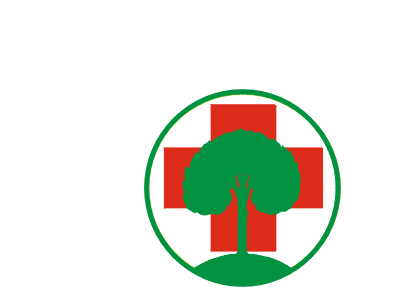 